#ЗадачаПетерсон2020Уважаемые коллеги! Дорогие родители наших гимназистов!16 декабря с 8.50 до 15.45 по гибкому графику  МАОУ гимназия № 24 им. М.В.Октябрьской г. Томска проводит открытые учебные занятия в рамках Международного флешмоба  «ЗАДАЧА ДНЯ». Это день защиты решённых увлекательных математических и других предметных задач для детей и взрослых. На открытых занятиях в этот день наши обучающиеся 1-10 классов представят Вам свои решения олимпиадных или познавательных задач по математике, литературе, географии, биологии, английскому языку, информатике, обществознанию. Как будет проходить фестиваль?С 14 по 15 декабря – подготовка к флешмобу:Все участники получат предметные задачи согласно расписанию единого дня, учителя – инструктаж для проведения флешмоба.Предметные задачи будут выложены на сайте гимназии http://gim24.tomsk.ru/news и социальной сети гимназии Instagram https://instagram.com/gymna_24?igshid=1gupweos99war 14 декабря 2020 года.Участники решают задачи и отправляют решения учителю-предметнику на его электронную почту до 18.00 15 декабря 2020 года.16 декабря – основной день флешмоба:Все учителя гимназии согласно расписанию единого дня проводят флешмоб. Своими решениями, фотографиями этого дня участники делятся в соцсетях под хештегом #ЗадачаПетерсон2020.Так мы сможем увидеть друг друга!На открытых уроках участники представляют решения задач по литературе, географии, биологии, английскому языку, информатике, обществознанию. На открытых уроках математики участники представляют решения задач, но разбор ответов состоится 17 декабря 2020 года после официального опубликования ответов и решений на сайте https://www.sch2000.ru/По итогам фестиваля будут отмечены Грамотами самое рациональное, самое оригинальное, самое дружное и т.д. решение.Присоединяйтесь  к нам! Решайте с нами!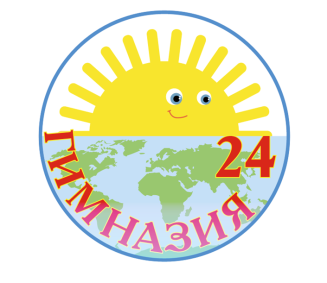 МАОУ гимназия №24 им.М.В.Октябрьской г.Томска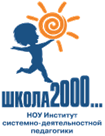 НОУ ДПО «Институт системно-деятельностной педагогики»